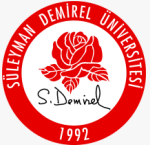 Sayı : Konu:T.CSÜLEYMAN DEMİREL ÜNİVERSİTESİ GÜZEL SANATLAR FAKÜLTESİ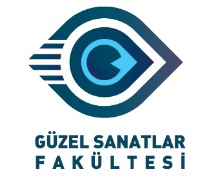 KORUMA ve GÜVENLİK ŞUBE MÜDÜRLÜĞÜNEAşağıda adı soyadı belirtilen Fakültemiz öğretim elemanının…………………………………… tarihlerinde ………………… saatlerinde fakültedeki çalışma odasında/ atölyede/ derslikte çalışmalarını yapabilmesi için izin verilmesini arz ederim.Öğretim Elemanı:Adı Soyadı:	Ünvanı:	Telefon no:	İmza:OLUR…/…/20… Dekan/ Dekan Yardımcısı